Allegato – Schema PSAProgramma di Sviluppo RuraleSicilia2014-2020Reg. (UE) n. 1305/2013Piano di Sviluppo Aziendale(art. 19, par. 4 del Reg. (UE) n. 1305/2013; art. 5 par. 1 lett. a) del Reg.(UE) n. 807/2014)Operazione: Bando pubblico Sottomisura 6.2 regime de minimis “Aiuti all'avviamento di attività imprenditoriali per le attività extra-agricole nelle zone rurali”Azienda: CUAA: Comune: N° domanda di sostegno: Fascicolo aziendale n. _______________-aggiornato al: _________________Versione 1.00 - giugno  2017PremessaIl Piano di Sviluppo Aziendale (PSA) è un documento tecnico che consente di dimostrare la corretta attuazione del Piano aziendale degli investimenti. Lo schema di PSA proposto in questo documento, coerente con il bando pubblico e le Disposizioni attuative specifiche di misura 6, operazione 6.2 regime de minimis – “Aiuti all'avviamento di attività imprenditoriali per le attività extra-agricole nelle zone rurali” nonchè con le “Disposizioni generali per le misure non connesse alle superfici e agli animali” a cui si rimanda per tutti gli aspetti relativi alle condizioni di ammissibilità e ai criteri di selezione, si articola in sezioni descrittive e sezioni con dati alfanumerici nelle quali vengono riportate le informazioni e i dati caratteristici del Piano di Sviluppo Aziendale. Le diverse sezioni del documento consentono di descrivere il PSA secondo le indicazioni generali posti al punto a) dell’articolo 5 del Reg. (UE) n. 807/2014 ed elencate nei seguenti punti:la situazione di partenza dell’azienda agricola;le tappe essenziali e gli obiettivi per lo sviluppo delle attività dell’azienda;i particolari delle azioni, incluse quelle inerenti la sostenibilità ambientale ed l’efficienza delle risorse, occorrenti per lo sviluppo delle attività dell’azienda agricola quali investimenti, formazione, consulenza o qualsiasi altra attività utile per lo sviluppo del progetto aziendale.Lo schema consente inoltre di dimostrare altri aspetti essenziali del progetto di sviluppo aziendale, in particolare:l’incremento della redditività attraverso gli indici di bilancio;la sostenibilità tecnico-logistica, economica e finanziaria degli investimenti;il raggiungimento degli altri obiettivi specifici e generali previsti all’avvio del piano. Il Piano di sviluppo aziendale, che rappresenta quindi un documento tecnico di presentazione formale dell’idea progettuale, dovrà essere predisposto utilizzando lo schema cartaceo fornito dall’Amministrazione e reso disponibile sul sito istituzionale del PSR Sicilia 2014-2020.Delle specifiche note poste a margine di parti sezioni o tabelle illustrano brevemente quale informazione o dato inserire oppure le modalità di calcolo o di compilazione di uno specifico campo o di un particolare modulo.Sezione A - Dati generaliSoggetto Proponente Nome  ____________________________________________________________________Cognome _________________________________________________________________Nato/a a: _________________________________________________________________Nato/a il: _________________________________________________________________Residente in:______________________________________________________________ Indirizzo: __________________________________________________________________Telefono: ________________________________________________________________________E-mail: ___________________________________________________________________________Codice Fiscale:  __________________________________________________________________Genere:  		Maschio		 	FemminaEtà al momento della presentazione della domanda:  < 40 anni    > 40 anni Titolo di studio: (vedi Tabella 3 - Titolo di studio)  __________________________________________________________________________________Dati dell’azienda Ragione sociale: ___________________________________________________________________Comune (sede legale): ______________________________________________________________Comune (sede operativa dell’azienda oggetto di intervento): ____________________________________________________________________________________Ricadente in: Area C	 	Area D	   (vedi Allegato 6 del PSR Sicilia 2014- 2020)Telefono:  __________________________________________________________________________E-mail:  _____________________________________________________________________________PEC: _______________________________________________________________________________Forma giuridica: (vedi Tabella 1  - Forme giuridiche) ____________________________________________________________________Data di costituzione dell’azienda: gg/mm/aaaData avvio attività: gg/mm/aaaaDa costituire:	 Dati dei sociIn caso di società di persone o cooperativa:•	soci di età compresa tra 18 e 40 anni ≥ 50%			SI		NOsoci donne ≥50%  						SI		 NOIn caso di società di capitali: capitale sociale è detenuto da giovani   (18-40 anni)   	SI	 	NODati del rappresentante legale dell’azienda(da compilare se diverso dal soggetto proponente)Nome  _______________________________________________________________________Cognome ____________________________________________________________________Nato/a a: ____________________________________________________________________Nato/a il: ____________________________________________________________________Residente in: ________________________________________________________________ Indirizzo:  ____________________________________________________________________Codice Fiscale: _____________________________________________________________________Altre informazioniConduzione dell'azienda come:    Attività principale                                          Integrata con attività connesse(Indicare se l’attività proposta si configura come attività di diversificazione e quindi come attività connessa o se trattasi di attività principale)Adesione ad altre sotto-misure:______________________________________________________________________________(Indicare se è stata presentata domanda di partecipazione ad altri bandi del Programma selezionando  un’opzione dalla Tabella 4  Codifica misure PSR Sicilia 2014-2020 riportata di seguito)Finanziamenti ricevuti nell’ambito di precedenti periodi di programmazionePOR Sicilia 2000-2006             misura/e (specificare): ________________________PSR Sicilia 2007-2013             misura/e (specificare): ________________________Periodo di attuazione del PSAData presunta di avvio: gg/mm/aaaaData presunta di conclusione: gg/mm/aaaaDurata mesi: Superfici Aziendali(Indicare i dati richiesti in tabella solo nel caso di azienda agricola)Sistemi di Certificazione(Indicare i dati richiesti in tabella solo nel caso di azienda agricola)Attività connesse(Indicare i dati richiesti in tabella solo nel caso di azienda agricola indicando con una X le attività connesse presenti in azienda al momento della presentazione della domanda e le modifiche che interverranno a fine piano).Sezione B – Base aziendaleDescrizione della base aziendaleSezione C - Progetto e cronoprogrammaIdea progettuale e descrizione generale del PSACronoprogramma delle attivitàDescrizione delle tappe essenziali per lo svilupppo della nuova attività di impresea previste nei primi 12 mesi dall’avvio del PianoDescrizione delle tappe essenziali per lo svilupppo della nuova attività di impresea successive ai primi dodici mesi e fino alla conclusione del PSAObiettivi del PSAAnalisi di mercatoAspetti economico-finanziari del Piano e obiettivi di redditività della nuova impresaAspetti tecnici e tecnologici del processo produttivo di beni e serviziAmbienteInnovazioneProduzione e vendita di energia da fonti rinnovabiliOccupazioneCoerenza con la strategia del GAL ISC MADONIE – SSLTPBilancio AziendaleConto Economico e Stato Patrimoniale Periodo di riferimento: (esercizio contabile relativo al primo anno successivo all’investimento) Anno_______________________-Fornire un bilancio aziendale previsionale (Conto economico e Stato patrimoniale previsionale redatto secondo la normativa vigente) riferito al primo esercizio contabile successivo all’anno di completamento del Piano degli Investimenti. Nel caso di aziende agricole è possibile allegare al PSA il report di bilancio prodotto dall’applicazione web Bilancio Semplificato CREA (http://bilanciosemplificatorica.crea.gov.it) che consente di produrre uno schema di bilancio composto da Conto Economico e Stato Patrimoniale, come illustrato nelle figure sottostanti. Esempio dello schema di bilancio:            Conto Economico ex-post                                                              Stato Patrimoniale ex-post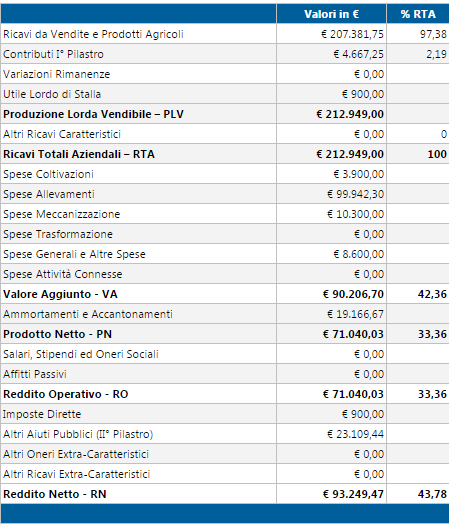 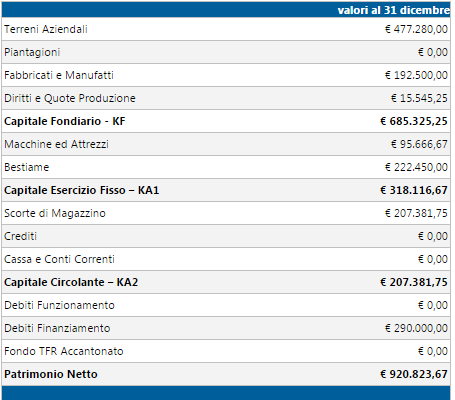 Nel caso in cui l’iniziativa consista nella diversificazione di attività già esistente, predisporre un Conto Economico e uno Stato Patrimoniale, redatti secondo quanto previsto dalla normativa vigente, relativi alla situazione antecedente l’investimento ovvero riferiti all’ultimo esercizio contabile prima dell’investimento.Indicatore di redditivitàIndicatore socialeSezione D - Piano degli investimentiSchema del piano degli investimentiLegenda note(1) Descrizione sintetica del tipo di spesa/costo; (2) Codice dell’effetto dell’investimento  come da Tabella 6 “Codifica effetto e tipologia investimenti”;(3) Unità di misura (es. ml, Ha, n., mq, mc ecc);(4) indicare le quantità secondo le unità di misura;(5) Importi al netto dell’IVA ripartito secondo le annualità in cui si prevede verrà sostenuta la spesa.Investimenti e risultati attesiDichiarazione del rappresentante legaleDichiarazione sostitutiva di certificazione(resa ai sensi degli artt. 46 e 47 del D.P.R. 445 DEL 28/12/2000)TABELLE DI RIFERIMENTO PER LA COMPILAZIONE DEL PSAEx - AnteEx - PostTipologia[Ha, aa][Ha, aa]* Superficie Aziendale Totale - SAT* Superficie Agricola Utilizzata - SAU** Superficie di proprietà** Superficie in affitto** Superfici con altro titolo di possessoSuperficie in zona svantaggiata (art.32 Reg.CE 1305/13)Superficie con vincolo ambientale (Natura 2000)Superficie soggetta ad altri vincoli (es. zona Nitrati)Superficie aree rurali PSR (area A)Superficie aree rurali PSR (area B)Superficie in aree rurali PSR (aree C)Superficie in aree rurali PSR (aree D)Superficie irrigabile (asservita da impianti di irrigazione)Superficie irrigata (effettivamente irrigata nell'a.a.)TipologiaDi prodottoDi processoBiologicoDOP (Doc/Docg)IGPCertificazioni della serie ISO 9000EMAS (Certificazione ambientale per la gestione Qualità)SQNPI (Sistema Qualità Nazionale di Produzione Integrata)SQNZ (Sistema Qualità Nazionale Zootecnica)Altro (specificare)TipologiaTipologiaEx - AnteEx - Post  Prima lavorazione, manipolazione e conservazione  Prima lavorazione, manipolazione e conservazione  Trasformazione materie prime   Trasformazione materie prime   Commercializzazione senza intermediari (es. vendita diretta)  Commercializzazione senza intermediari (es. vendita diretta)  Agriturismo  Agriturismo  Aziende didattiche  Aziende didattiche  Attività sportive e ricreative   Attività sportive e ricreative   Agri-campeggio  Agri-campeggio  Agricoltura sociale  Agricoltura sociale  Contoterzismo attivo  Contoterzismo attivo  Servizi ambientali  Servizi ambientali  Servizi per l’infanzia  Servizi per l’infanzia  Artigianato  Artigianato Altre attività (Specificare): Altre attività (Specificare):TOTALEMax 15.000 caratteri (spazi compresi) Descrivere, ove esistente, la base aziendale, la localizzazione, i fabbricati, gli impianti, le eventuali attività svolte comprese quelle agricole ed  extra-agricole. Tale descrizione è finalizzata a verificare che l’iniziativa proposta risulti nuova rispetto ad eventuali altre attività già svolte. Illustrare pertanto in modo dettagliato tutti gli elementi di una eventuale attività già esistente, che verranno confrontati con quanto previsto nel paragrafo dell’idea progettuale per la verifica di detto requisito di ammissibilità.Max 25.000 caratteri (spazi compresi)  Descrivere la attività proposta, comprensiva della declinazione del carattere di innovatività e del progetto imprenditoriale per lo sviluppo della azienda coerentemente con il programma di investimentoe  con quanto previsto agli artt. 6 e 7 Ambiti ammissibili - Interventi ammissibili del Bando. Illustrare l’eventuale collegamento con l’attività agricola e extra-agricole, se presente. Descrivere infine l’eventuale fabbisogno formativo e di consulenza.Max 10.000 caratteri (spazi compresi)  Max 10.000 caratteri (spazi compresi)  Max 10.000 caratteri (spazi compresi) Fornire un’analisi del mercato di riferimento dell’attività/servizio previsto dalla nuova attività di impresa nonché dei fabbisogni che si intende soddisfare. Max 10.000 caratteri (spazi compresi) Descrivere gli aspetti economico-finanziari dell’iniziativa secondo quanto previsto nel  piano degli investimenti e descrivere gli obiettivi di redditività che si intendono raggiungere.Max 10.000 caratteri (spazi compresi) Descrivere gli obiettivi del piano degli investimenti relatii alla nuova iniziativa con particolare riferimento agli aspetti tecnici e tecnologici del processo produttivo di beni e/servizi previsti nel Piano.Max 8.000 caratteri (spazi compresi) Ove pertinente, indicare gli obiettivi di tipo ambientale che si prevede di raggiungere coerentemente con quanto previsto nel Piano.Max 8.000 caratteri (spazi compresi) indicare gli obiettivi innovativi di processo e/o di prodotto e le relative tecnologie innovative che verranno introdotte coerentemente con le spese del programma di investimenti e effetti specifici selezionati. Max 8.000 caratteri (spazi compresi) indicare gli obiettivi economici e produttivi della produzione e vendita di energia previste nel Piano coerentemente con le spese del programma di investimenti e effetti specifici selezionati. Max 8.000 caratteri (spazi compresi) Indicare gli obiettivi in termini di incremento dell’occupazione specificando la tipologia di occupazione generata in seguito all’attuazione del programma di investimento.Max 8.000 caratteri (spazi compresi) Fornire indicazioni in merito alla coerenza dell’attività/servizio proposto con la stategia proposta dal GAL ISC MADONIE nel PAL “Comunità Rurali Resilienti”. Specificare se trattasi di iniziative collegate all’operazione 6.4.c ambito 1.Indicatore€Ex - AnteEx - PostVariazioneRN (Redditività aziendale)IndicatoreIndicatoreU.M.U.M.Ex - AnteEx - PostVariazioneULT Unità Lavorative TotaliULT Unità Lavorative TotalinrnrOccupazioneOccupazionenrnrgiovani < 40 anni di etàgiovani < 40 anni di etànrnrdonne < 40 anni di età<<donne < 40 anni di età<<nrnrgiovani donne < 40 anni di etàgiovani donne < 40 anni di etànrnrSoggetti svantaggiatinrDescrizione (1)EFFETTO (2)EFFETTO (2)UM(3)Dim. (4)Importo (euro) (5)Importo (euro) (5)Importo (euro) (5)Importo (euro) (5)Descrizione (1)ABUM(3)Dim. (4)Anno 1Anno 2Anno 3TotaleTotaleTotale CodImporto investimento
(euro)ACOMPETITIVITA’A.1Attività turistico-ricettive in ambito rurale	A.2Trasformazione e commercializzazione di prodotti artigianali e industrialiA.3Attività di valorizzazione di beni culturali ed ambientaliA.4Servizi per le aziende agricole, per la persona e la popolazione ruraleA.5Produzione di energia da fonti rinnovabili per la venditaBINNOVAZIONIB.1Attività inerenti le TIC, attività informatiche ed elettroniche, e-commerceTOTALETOTALETOTALECOCCUPAZIONEOCCUPAZIONEC.1Creazione di nuova occupazione (n.)dataFirma leggibile del Rappresentante LegaledataFirma leggibile del ProfessionistaIl/La sottoscritto/aNato/Nata  ailResidente aVia/P.zza/C.daCodice FiscaleNella qualità diDell’impresaConsapevole delle sanzioni penali previste nel caso di dichiarazioni false e della conseguente decadenza dai benefici eventualmente conseguiti (ai sensi degli artt. 75 e 76 D.P.R. 445/2000) sotto la propria responsabilitàConsapevole delle sanzioni penali previste nel caso di dichiarazioni false e della conseguente decadenza dai benefici eventualmente conseguiti (ai sensi degli artt. 75 e 76 D.P.R. 445/2000) sotto la propria responsabilitàConsapevole delle sanzioni penali previste nel caso di dichiarazioni false e della conseguente decadenza dai benefici eventualmente conseguiti (ai sensi degli artt. 75 e 76 D.P.R. 445/2000) sotto la propria responsabilitàConsapevole delle sanzioni penali previste nel caso di dichiarazioni false e della conseguente decadenza dai benefici eventualmente conseguiti (ai sensi degli artt. 75 e 76 D.P.R. 445/2000) sotto la propria responsabilitàConsapevole delle sanzioni penali previste nel caso di dichiarazioni false e della conseguente decadenza dai benefici eventualmente conseguiti (ai sensi degli artt. 75 e 76 D.P.R. 445/2000) sotto la propria responsabilitàConsapevole delle sanzioni penali previste nel caso di dichiarazioni false e della conseguente decadenza dai benefici eventualmente conseguiti (ai sensi degli artt. 75 e 76 D.P.R. 445/2000) sotto la propria responsabilitàDICHIARADi essere a conoscenza e di rispettare gli impegni e gli obblighi del beneficiario di cui al punto 8 delle Disposizioni attuative specifiche della sottomisura 6.2 del PSR Sicilia 2014-2020;il documento prodotto corrisponde nei contenuti, nei tempi, negli importi e nelle dichiarazioni a quanto effettivamente si intende sottoscrivere;che i dati e le informazioni riportate nella classificazione tipologica e nei report di bilancio aziendali corrispondono ai dati strutturali e ai fatti gestionali della propria azienda.DICHIARADi essere a conoscenza e di rispettare gli impegni e gli obblighi del beneficiario di cui al punto 8 delle Disposizioni attuative specifiche della sottomisura 6.2 del PSR Sicilia 2014-2020;il documento prodotto corrisponde nei contenuti, nei tempi, negli importi e nelle dichiarazioni a quanto effettivamente si intende sottoscrivere;che i dati e le informazioni riportate nella classificazione tipologica e nei report di bilancio aziendali corrispondono ai dati strutturali e ai fatti gestionali della propria azienda.DICHIARADi essere a conoscenza e di rispettare gli impegni e gli obblighi del beneficiario di cui al punto 8 delle Disposizioni attuative specifiche della sottomisura 6.2 del PSR Sicilia 2014-2020;il documento prodotto corrisponde nei contenuti, nei tempi, negli importi e nelle dichiarazioni a quanto effettivamente si intende sottoscrivere;che i dati e le informazioni riportate nella classificazione tipologica e nei report di bilancio aziendali corrispondono ai dati strutturali e ai fatti gestionali della propria azienda.DICHIARADi essere a conoscenza e di rispettare gli impegni e gli obblighi del beneficiario di cui al punto 8 delle Disposizioni attuative specifiche della sottomisura 6.2 del PSR Sicilia 2014-2020;il documento prodotto corrisponde nei contenuti, nei tempi, negli importi e nelle dichiarazioni a quanto effettivamente si intende sottoscrivere;che i dati e le informazioni riportate nella classificazione tipologica e nei report di bilancio aziendali corrispondono ai dati strutturali e ai fatti gestionali della propria azienda.DICHIARADi essere a conoscenza e di rispettare gli impegni e gli obblighi del beneficiario di cui al punto 8 delle Disposizioni attuative specifiche della sottomisura 6.2 del PSR Sicilia 2014-2020;il documento prodotto corrisponde nei contenuti, nei tempi, negli importi e nelle dichiarazioni a quanto effettivamente si intende sottoscrivere;che i dati e le informazioni riportate nella classificazione tipologica e nei report di bilancio aziendali corrispondono ai dati strutturali e ai fatti gestionali della propria azienda.DICHIARADi essere a conoscenza e di rispettare gli impegni e gli obblighi del beneficiario di cui al punto 8 delle Disposizioni attuative specifiche della sottomisura 6.2 del PSR Sicilia 2014-2020;il documento prodotto corrisponde nei contenuti, nei tempi, negli importi e nelle dichiarazioni a quanto effettivamente si intende sottoscrivere;che i dati e le informazioni riportate nella classificazione tipologica e nei report di bilancio aziendali corrispondono ai dati strutturali e ai fatti gestionali della propria azienda.Il/la sottoscritto/a dichiara inoltre di essere informato/a, ai sensi del D.Lgs. n. 196/2003 (codice in materia di protezione di dati personali) che i dati personali raccolti saranno trattati, anche con strumenti informatici, esclusivamente nell’ambito del procedimento per il quale la presente dichiarazione viene resa.Il/la sottoscritto/a dichiara inoltre di essere informato/a, ai sensi del D.Lgs. n. 196/2003 (codice in materia di protezione di dati personali) che i dati personali raccolti saranno trattati, anche con strumenti informatici, esclusivamente nell’ambito del procedimento per il quale la presente dichiarazione viene resa.Il/la sottoscritto/a dichiara inoltre di essere informato/a, ai sensi del D.Lgs. n. 196/2003 (codice in materia di protezione di dati personali) che i dati personali raccolti saranno trattati, anche con strumenti informatici, esclusivamente nell’ambito del procedimento per il quale la presente dichiarazione viene resa.Il/la sottoscritto/a dichiara inoltre di essere informato/a, ai sensi del D.Lgs. n. 196/2003 (codice in materia di protezione di dati personali) che i dati personali raccolti saranno trattati, anche con strumenti informatici, esclusivamente nell’ambito del procedimento per il quale la presente dichiarazione viene resa.Il/la sottoscritto/a dichiara inoltre di essere informato/a, ai sensi del D.Lgs. n. 196/2003 (codice in materia di protezione di dati personali) che i dati personali raccolti saranno trattati, anche con strumenti informatici, esclusivamente nell’ambito del procedimento per il quale la presente dichiarazione viene resa.Il/la sottoscritto/a dichiara inoltre di essere informato/a, ai sensi del D.Lgs. n. 196/2003 (codice in materia di protezione di dati personali) che i dati personali raccolti saranno trattati, anche con strumenti informatici, esclusivamente nell’ambito del procedimento per il quale la presente dichiarazione viene resa.datadataFirma leggibileFirma leggibileFirma leggibileLa presente dichiarazione deve essere compilata esclusivamente in formato Word o a stampatello Occorre allegare copia documento di identità del dichiarante in corso di validità. La presente dichiarazione non necessita dell’autenticazione della firma e sostituisce a tutti gli effetti le normali certificazioni richieste o destinate ad una pubblica amministrazione nonché ai gestori di pubblici servizi e ai privati che vi consentono. L’Amministrazione si riserva di effettuare controlli, anche a campione, sulla veridicità delle dichiarazioni (art. 71, comma 1, D.P.R. 445/2000). La presente dichiarazione deve essere compilata esclusivamente in formato Word o a stampatello Occorre allegare copia documento di identità del dichiarante in corso di validità. La presente dichiarazione non necessita dell’autenticazione della firma e sostituisce a tutti gli effetti le normali certificazioni richieste o destinate ad una pubblica amministrazione nonché ai gestori di pubblici servizi e ai privati che vi consentono. L’Amministrazione si riserva di effettuare controlli, anche a campione, sulla veridicità delle dichiarazioni (art. 71, comma 1, D.P.R. 445/2000). La presente dichiarazione deve essere compilata esclusivamente in formato Word o a stampatello Occorre allegare copia documento di identità del dichiarante in corso di validità. La presente dichiarazione non necessita dell’autenticazione della firma e sostituisce a tutti gli effetti le normali certificazioni richieste o destinate ad una pubblica amministrazione nonché ai gestori di pubblici servizi e ai privati che vi consentono. L’Amministrazione si riserva di effettuare controlli, anche a campione, sulla veridicità delle dichiarazioni (art. 71, comma 1, D.P.R. 445/2000). La presente dichiarazione deve essere compilata esclusivamente in formato Word o a stampatello Occorre allegare copia documento di identità del dichiarante in corso di validità. La presente dichiarazione non necessita dell’autenticazione della firma e sostituisce a tutti gli effetti le normali certificazioni richieste o destinate ad una pubblica amministrazione nonché ai gestori di pubblici servizi e ai privati che vi consentono. L’Amministrazione si riserva di effettuare controlli, anche a campione, sulla veridicità delle dichiarazioni (art. 71, comma 1, D.P.R. 445/2000). La presente dichiarazione deve essere compilata esclusivamente in formato Word o a stampatello Occorre allegare copia documento di identità del dichiarante in corso di validità. La presente dichiarazione non necessita dell’autenticazione della firma e sostituisce a tutti gli effetti le normali certificazioni richieste o destinate ad una pubblica amministrazione nonché ai gestori di pubblici servizi e ai privati che vi consentono. L’Amministrazione si riserva di effettuare controlli, anche a campione, sulla veridicità delle dichiarazioni (art. 71, comma 1, D.P.R. 445/2000). La presente dichiarazione deve essere compilata esclusivamente in formato Word o a stampatello Occorre allegare copia documento di identità del dichiarante in corso di validità. La presente dichiarazione non necessita dell’autenticazione della firma e sostituisce a tutti gli effetti le normali certificazioni richieste o destinate ad una pubblica amministrazione nonché ai gestori di pubblici servizi e ai privati che vi consentono. L’Amministrazione si riserva di effettuare controlli, anche a campione, sulla veridicità delle dichiarazioni (art. 71, comma 1, D.P.R. 445/2000). Tabella 1  - Forme giuridicheTabella 1  - Forme giuridicheCod.Forma giuridica1 Ditta individuale2 Società semplice3 Società in nome collettivo (S.n.c.)4 Società in accomandita semplice (S.a.s.)5 Società per azioni (S.p.a.)6 Società in accomandita per azioni (S.a.p.a.)7 Società a responsabilità limitata (S.r.l.)8 Società cooperativa9 Associazione di agricoltori10 Consorzio11 Fondazione12 Ente pubblico13 Altra tipologiaTabella 2  - Forme di conduzioneTabella 2  - Forme di conduzioneCod.Forma di conduzione1Diretta con soli familiari (*)2Diretta con prevalenza di familiari4Diretta con prevalenza di extrafamiliare5Con salariati6Con solo contoterzismo7Altre forme di conduzione(*) da selezionare anche nel caso di ditta individuale che no usufruisce dell' attività lavorativo di altri soggetti, anche familiari(*) da selezionare anche nel caso di ditta individuale che no usufruisce dell' attività lavorativo di altri soggetti, anche familiari(*) da selezionare anche nel caso di ditta individuale che no usufruisce dell' attività lavorativo di altri soggetti, anche familiari(*) da selezionare anche nel caso di ditta individuale che no usufruisce dell' attività lavorativo di altri soggetti, anche familiari(*) da selezionare anche nel caso di ditta individuale che no usufruisce dell' attività lavorativo di altri soggetti, anche familiari(*) da selezionare anche nel caso di ditta individuale che no usufruisce dell' attività lavorativo di altri soggetti, anche familiariTabella 3  - Titolo di studioTabella 3  - Titolo di studioCod.TitoloLaurea di primo livelloL02Lauree in BiotecnologieL13Lauree in Scienze biologicheL25Lauree in Scienze e Tecnologie Agrarie e ForestaliL26Lauree in Scienze e Tecnologie Agro-AlimentariL32Lauree in Scienze e Tecnologie per l'Ambiente e la NaturaL38Lauree in Scienze Zootecniche e Tecn. delle Prod. Anim.97Laura di primo livello non in materie agrarieLaurea magistraleLM06BiologiaLM07Biotecnologie AgrarieLM42Medicina VeterinariaLM60Scienze NaturaliLM69Scienze e Tecnologie AgrarieLM70Scienze e Tecnologie AlimentariLM73Scienze e Tecnologie Forestali ed AmbientaliLM75Scienze e Tecnologie per l'Ambiente e il Territorio98Laura magistrale non in materie agrarieDiplomaD1Diploma quinquennale in materie agrarie o equipollentiD2Diploma triennale in materie agrarie o equipollenti99Diploma di media superiore non in materie agrarieLicenza scuola secondaria 1° gradoAltro (specificare)Tabella 4  Codifica misure PSR Sicilia 2014-2020Codifica e descrizione1.1 - Sostegno ad azioni di formazione professionale e acquisizione di competenze1.2 - Sostegno ad attività dimostrative e azioni di informazione1.3 - Sostegno a scambi interaziendali di breve durata nel settore agricolo e forestale, nonché a visite di aziende agricole e forestali2.1 - Sostegno allo scopo di aiutare gli aventi diritto ad avvalersi di servizi di consulenza3.1 - Sostegno alla nuova adesione a regimi di qualità3.2  - Sostegno per attività di informazione e promozione, svolte da associazioni di produttori nel mercato interno4.1 - sostegno a investimenti nelle aziende agricole4.2 - sostegno a investimenti a favore della trasformazione/commercializzazione e/o dello sviluppo dei prodotti agricoli4.3 - Sostegno a investimenti nell'infrastruttura necessaria allo sviluppo, all'ammodernamento e all'adeguamento dell'agricoltura e della silvicoltura4.4.a) Conservazione interventi strutturali per la conservazione delle risorse genetiche animali e vegetali in agricolturali obiettivi agro-climaticoambientali4.4.b) Preservazione della biodiversità: campi realizzati da agricoltori custodi4.4.c) Investimenti non produttivi in aziende agricole4.4.d) Sostegno alla conservazione delle risorse genetiche in agricoltura5.1 - sostegno a investimenti in azioni di prevenzione volte a ridurre le conseguenze di probabili calamità naturali, avversità atmosferiche ed eventi catastrofici - Azioni di prevenzione5.2 - sostegno a investimenti per il ripristino dei terreni agricoli e del potenziale produttivo danneggiati da calamità naturali, avversità atmosferiche ed eventi catastrofici - Azioni di ripristino6.1 - aiuti all'avviamento di imprese per i giovani agricoltori6.4.a) Supporto alla diversificazione dell’attività agricola verso la creazione e sviluppo di attività extra-agricole8.1.a) Supporto ai costi di impianto per forestazione ed imboschimento8.3.a) Sostegno per prevenzione delle foreste danneggiate da incendi, calamità naturali ed eventi catastrofici8.4.a) Sostegno per il ripristino delle foreste danneggiate da incendi, calamità naturali ed eventi catastrofici8.5.a) Sostegno per investimenti diretti ad accrescere la resilienza e il pregio ambientale degli ecosistemi forestali8.6.a) Ammodernamento e il miglioramento dell’efficienza delle strutture produttive10.1.a - Produzione integrata 10.1.b - Metodi di gestione delle aziende eco-sostenibili 10.1.c - Conversione e mantenimento dei seminativi in pascoli permanenti10.1.d - Salvaguardia e gestione del paesaggio tradizionale e delle superfici terrazzate per il contrasto all’erosione e al dissesto idrogeologico10.2.a - Conservazione delle risorse genetiche vegetali in agricoltura 10.2.b - Conservazione delle risorse genetiche animali in agricoltura11.1.a) Pagamenti per la conversione all’agricoltura biologica11.2.a) Pagamenti per il mantenimento dell’agricoltura biologica12.1.a) Pagamento compensativo per le zone agricole Natura 200013.1.a) Pagamenti compensativi nelle zone montane13.2 - Pagamento compensativo per altre zone soggette a vincoli naturali significativi13.3.a Pagamento compensativo per le altre zone soggette a vincoli specifici16.1. Sostegno alla creazione ed al funzionamento dei PEI16.2. Progetti pilota o introduzione di prodotti, pratiche, processi o tecnologie nuove16.3. Condivisione di mezzi e turismo rurale16.4. Azioni per la cooperazione di filiera e sviluppo di filiere corte nei mercati locali comprese le attività promozionali16.6. Cooperazione di filiera per l’approvvigionamento sostenibile di biomasse16.8. Piani di gestione forestale e strumenti equivalenti16.9. Diversificazione delle attività agricoleTabella 5 – Attività connesseCod.Tipologia63Prima lavorazione, manipolazione e conservazione64Trasformazione materie prime 65Commercializzazione senza intermediari (es. vendita diretta)66Agriturismo55Fattorie didattiche / sociali56Agricoltura sociale57Acquacoltura58Turismo rurale e attività ricreative59Contoterzismo attivo60Servizi ambientali61Attività sportive e ricreative 62Agri-campeggio67Servizi per l’infanzia68Artigianato69B&B70Lombrichicoltura (5% di PST)99Altre attivitàTabella 6  - Codifica effetto e tipologia investimenti Tabella 6  - Codifica effetto e tipologia investimenti Tabella 6  - Codifica effetto e tipologia investimenti EffettoCod.Tipologia investimentoCOMPETITIVITA'A.1Attività turistico-ricettive in ambito ruraleCOMPETITIVITA'A.2Trasformazione e commercializzazione di prodotti artigianali e industrialiCOMPETITIVITA'A.3Attività di valorizzazione di beni culturali ed ambientaliCOMPETITIVITA'A.4Servizi per le aziende agricole, per la persona e la popolazione ruraleCOMPETITIVITA'A.5Produzione di energia da fonti rinnovabili per la venditaINNOVAZIONIB.1Attività inerenti le TIC, attività informatiche ed elettroniche, e-commerceINNOVAZIONIB.1Attività inerenti le TIC, attività informatiche ed elettroniche, e-commerceINNOVAZIONIB.1Attività inerenti le TIC, attività informatiche ed elettroniche, e-commerceINNOVAZIONIB.1Attività inerenti le TIC, attività informatiche ed elettroniche, e-commerceINNOVAZIONIB.1Attività inerenti le TIC, attività informatiche ed elettroniche, e-commerceINNOVAZIONIB.1Attività inerenti le TIC, attività informatiche ed elettroniche, e-commerce